Sreda, 27. 5. 2020DRU: PRVA SVETOVNA VOJNAPreberi snov v učbeniku, nato pa prepiši spodnje besedilo med črtama.Prva svetovna vojna je trajala od leta 1914 do 1918 leta. V njej in takoj po koncu je izgubilo življenje 20 milijonov ljudi, veliko tudi zaradi bolezni.Leta 1915 se je na zahodnem delu slovenskega ozemlja odprla nova-soška fronta.Boji so trajali dve leti in pol. Nasproti so si stali vojski  Italije in Avstro-Ogrske.Slovenci so ob izbruhu živeli v Avstro-Ogrski, zato je bilo med padlimi tudi veliko Slovencev.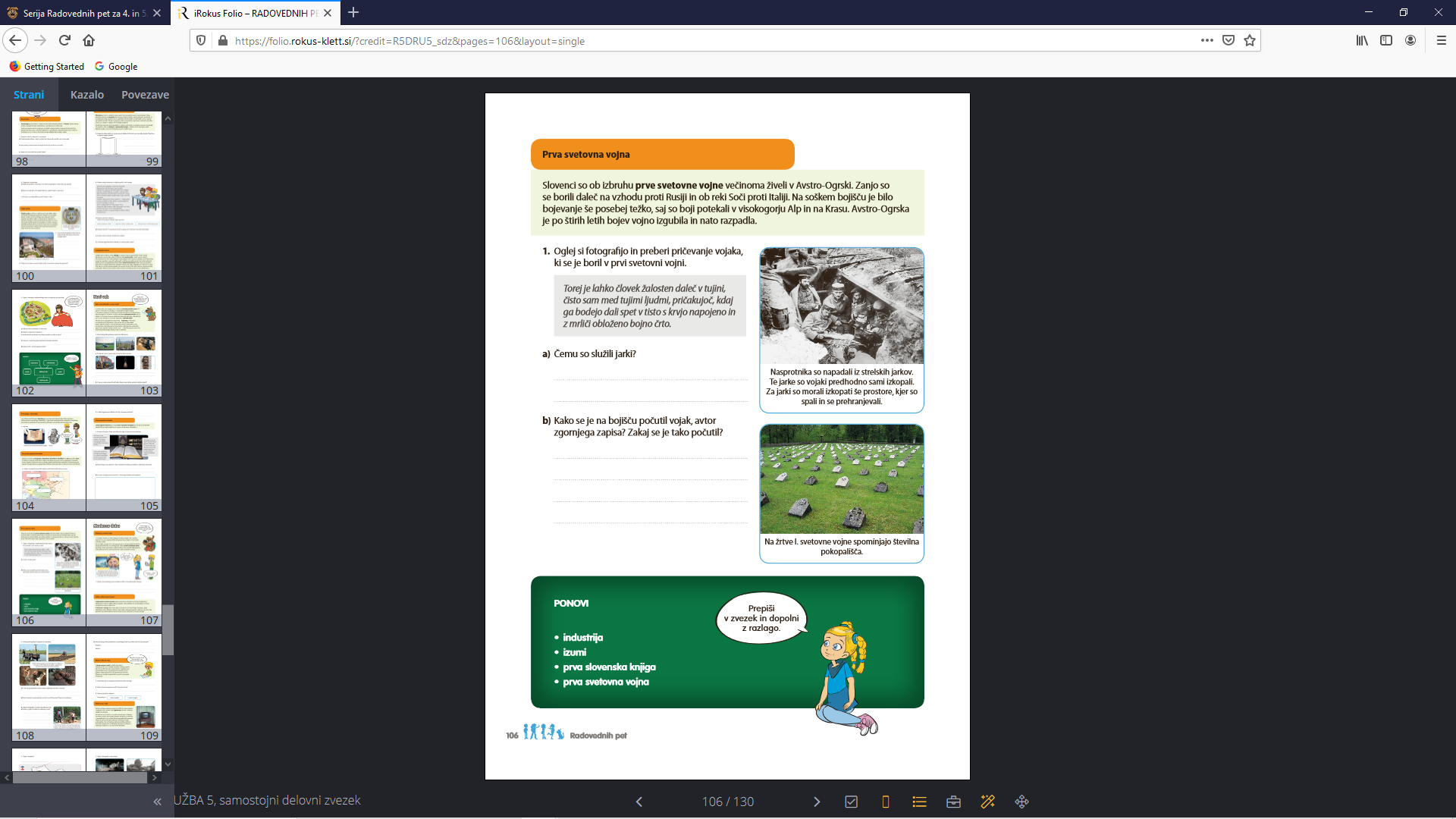 Snov  NOVEGA VEKA ponovi tako, da prebereš snov v zvezku in učbeniku ter urediš oziroma dokončaš miselni vzorec, ki ga najprej prerišeš v zvezek.Miselni vzorec naj bo velik čez celo stran zvezka, da bo čitljivo.Pod posamezne teme, kratko in jedrnato zapiši vse pomembne stvari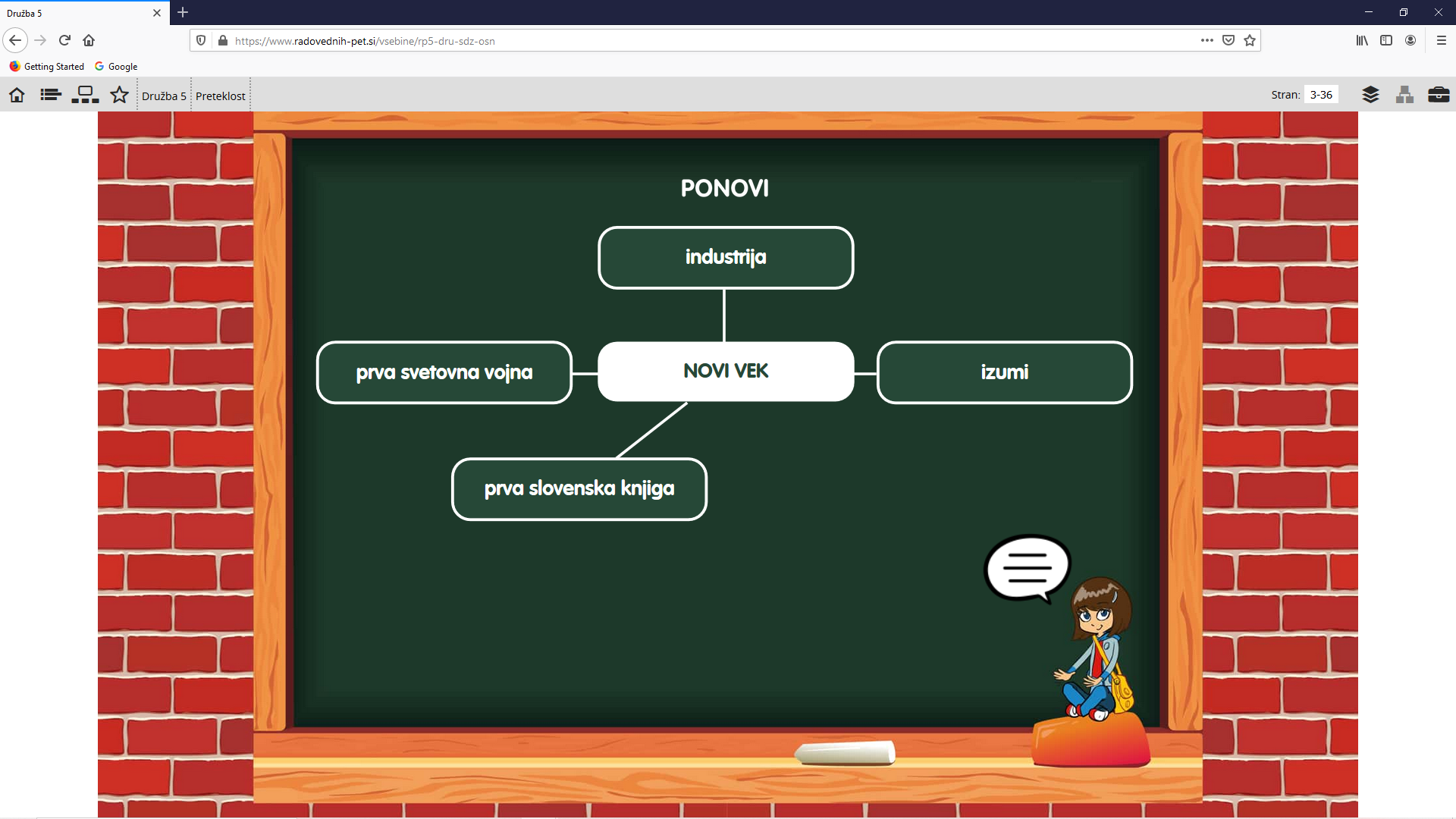 MAT: VEČKOTNIKIReši stran 7 in 8, kdor želi pa še 9 in 10.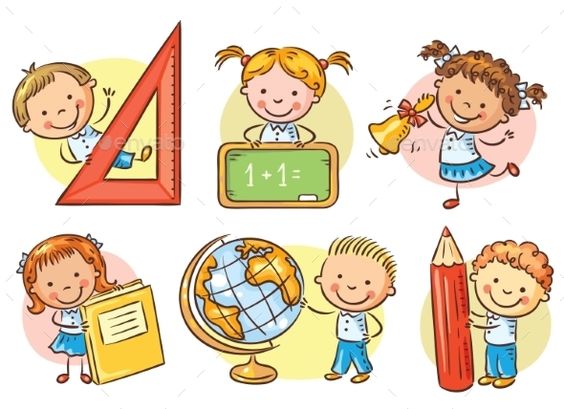 SLJ: VILA JEZERKA, pravljica preko ZOOM-a, Cankarjeva knjižnica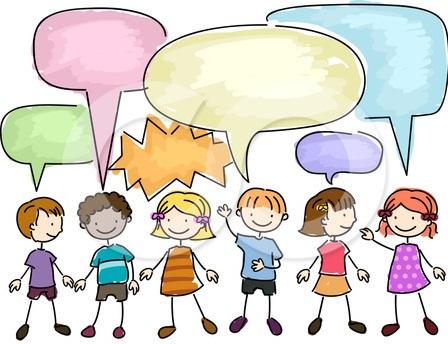 Danes boš poslušal-la pravljico ob 11.30 uri. Povezavo si dobil v e-pošti.GOS: ŠIVANJE GUMBAPoglej si prikaz šivanja.https://www.youtube.com/watch?v=Zuu4CFP-7rANato doma večkrat povadi.Na e - naslov mi lahko pošlješ sliko prišitega gumba.